Klasa: 013-02/20-05/03Ur.broj: 2189/1-05/18-20-2Virovitica, 16. ožujka 2020. godineP O  Z  I  VPozivaju se birači, državljani druge države članice Europske unije, koji imaju prebivalište ili boravište na području Grada Orahovice, a žele glasovati na prijevremenim izborima za članove Gradskog vijeća Grada Orahovice koji će se održati 19. travnja 2020. godine, da podnesu zahtjev za upis u evidenciju birača državljana država članica Europske unije, najkasnije do 19. ožujka 2020. godine, u Službi za poslove župana i opće polove. Za sve dodatne informacije možete se obratiti referentici za popis birača i matičarstvo, Marijani Demšić na e-mail marijana.demsic@vpz.hr ili na telefon 743-144.SLUŽBA ZA POSLOVE ŽUPANA I OPĆE POSLOVE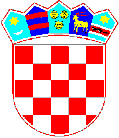 REPUBLIKA HRVATSKAVIROVITIČKO-PODRAVSKA ŽUPANIJASlužba za poslove župana i opće poslove